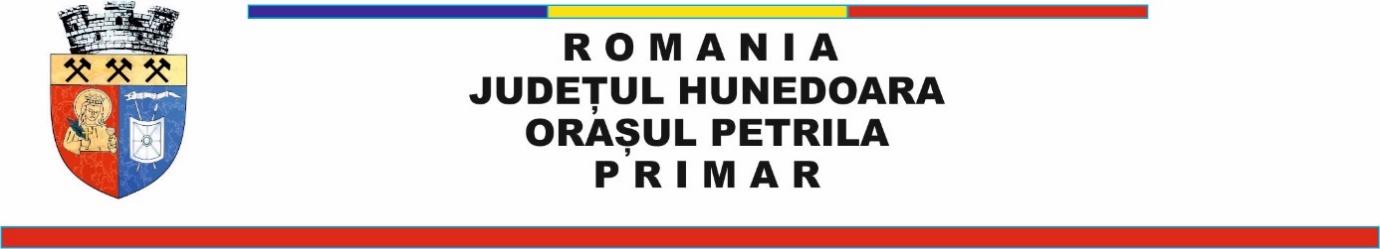 DISPOZIȚIA  nr. 101 din 18 februarie 2022Privind convocarea Consiliului Local al Orașului Petrila, în ședință ordinară pentru data de 24.02.2022, ora 14:00     Primarul orașului Petrila; Având în vedere referatul nr. 6902/18.02.2022, prin care Secretarul general al U.A.T. oraș Petrila, doamna Adriana Elena Dăian, propune convocarea Consiliului Local al orașului Petrila, în ședința ordinară pentru data de 24.02.2022, ora 14:00;  În temeiul prevederilor art. 133 alin. (1),  art. 134 alin. (1) lit. a), alin. (3) lit. a), alin. (5), art. 135, art. 155 alin (1) lit. b) și lit. e), alin. (3) lit. b), art. 196 alin. (1) lit. b), art. 197 alin. (4), art. 243 alin (1) lit. a) din O.U.G. nr. 57/2019  privind Codul administrativ, cu modificările și completările ulterioare; DISPUNE:Art.1- Convoacă Consiliul Local al Orașului Petrila în ședință ordinară, în data de 24.02.2022, ora 14:00, care se va desfășura on-line, în sistem de videoconferință, folosind aplicația „Zoom”, având proiectul ordinii de zi prevăzut în anexa parte integrantă la prezenta dispoziție.             Art.2- (1) Materialele înscrise pe proiectul ordinii de zi sunt puse la dispoziția consilierilor locali prin poșta electronică la adresele de e-mail ale acestora.          (2) Consilierii locali pot formula și depune amendamente asupra proiectelor de hotărâre.          (3) Proiectele de hotărâre se avizează de către comisiile de specialitate din cadrul Consiliului Local al orașului Petrila în baza competențelor acestora conform anexei menționate la art. 1.Art.3 - Prezenta dispoziție poate fi atacată conform termenelor prevăzute de Legea nr. 554/2004 a contenciosului administrativ, cu modificările și completările ulterioare.Art.4 - Prezenta dispoziție se comunică Prefectului Județului Hunedoara și se aduce la cunoștință publică prin grija secretarului general al orașului Petrila.		    	           Orașul Petrila, 18.02.2022           P R I M A R,  							                     Contrasemnează	Vasile Jurca							                    Secretar General,                                                                                                                  Adriana Elena Dăian Anexă la Dispoziția nr. 101/18.02.2022PROIECTUL ORDINII DE ZI Proiect de hotărâre privind stabilirea salariilor de bază pentru funcționarii publici şi personalul contractual din cadrul aparatului de specialitate al Primarului orașului Petrila și a serviciilor publice, fără personalitate juridică, aflate în subordinea Consiliului Local al orașului Petrila.      INIȚIATOR: Primar, Vasile JurcaProiect de hotărâre privind stabilirea  salariilor de bază pentru funcționarii publici şi personalul contractual din cadrul Direcției de Asistență Socială Petrila din subordinea Consiliului Local al Orașului Petrila.INIȚIATOR: Primar, Vasile JurcaProiect de hotărâre privind stabilirea salariilor de bază pentru funcționarii publici și personalul contractual din cadrul Serviciului de utilități publice Petrila, serviciu cu personalitate juridică, aflat în subordinea Consiliului Local al Orașului Petrila.INIȚIATOR: Primar, Vasile JurcaProiect de hotărâre privind mandatarea  reprezentanților  Consiliului Local al orașului Petrila  pentru a vota în Adunarea Generală a Acționarilor la SC EDIL SAL PREST SA Petrila.INIȚIATOR: Primar, Vasile JurcaProiect de hotărâre privind aprobarea studiului de oportunitate pentru delegarea activităților serviciului de salubritate în cadrul Sistemului de Management Integrat al Deșeurilor în județul Hunedoara.INIȚIATOR: Primar, Vasile JurcaProiect de hotărâre privind modificarea art. 3 din HCL nr. 30/2020 privind aprobarea Proiectului  „Îmbunătățirea calității vieții populației din orașul Petrila etapa I”  și a cheltuielilor legate de proiect în cadrul Programului Operațional Regional 2014-2020, Axa Prioritară 13, Prioritatea de Investiții 9 b, obiectiv specific 13.1, nr. Apelului de Proiecte POR/2018/13/13.1/1/7– Regiuni.INIȚIATOR: Primar, Vasile JurcaProiect de hotărâre privind aprobarea încheierii Contractului pentru acordarea de servicii  între Consiliul Local al Orașului Petrila- Direcția de Asistență Socială Petrila și  Asociația Umanitară Kandila.INIȚIATOR: Primar, Vasile JurcaProiect de hotărâre privind aprobarea încheierii Contractului pentru acordarea de servicii sociale între Consiliul Local al Orașului Petrila- Direcția de Asistență Socială Petrila și Organizația Salvați Copiii – Filiala Hunedoara.INIȚIATOR: Primar, Vasile JurcaProiect de hotărâre privind completarea anexei nr. 3 la HCL nr. 20/2020 privind înființarea Serviciului de utilități publice Petrila, serviciu cu personalitate juridica, organizat in subordinea Consiliul Local al orașului Petrila, prin reorganizarea Direcției Tehnice, serviciu fără personalitate juridica, din structura aparatului de specialitate al primarului orașului Petrila.INIȚIATOR: Primar, Vasile JurcaProiect de hotărâre privind aprobarea dezlipirii imobilului teren identificat în CF nr. 64769 Petrila, situat în orașul Petrila, strada 22 Decembrie, jud. Hunedoara.INIȚIATOR: Primar, Vasile JurcaRaport privind ducerea la îndeplinire a hotărârilor Consiliului Local pe anul 2021.Prezintă: Primar Vasile JurcaRaport de activitate pe anul 2021 al Direcției de Asistență Socială Petrila.Prezintă: Director executiv Susana Heljiu Raport asupra activității Direcției de Asistență Socială Petrila în privința asistenților personali ai persoanelor cu handicap grav în semestrul II 2021.Prezintă: Director executiv Susana Heljiu Diverse și interpelări.Spre avizare Comisiilor de specialitate: Comisia economică - Proiectele nr. 1, 2, 3, 4, 5, 6, 7, 8, 9 Comisia juridica - Proiectele nr. 1, 2, 3, 4, 5, 7, 8, 9, 10.Comisia de amenajarea teritoriului și urbanism - Proiectele nr. 5, 10. Comisia social - culturală - Proiectele nr. 7, 8.	P R I M A R  							   Contrasemnează		            Vasile Jurca							   Secretar General,Adriana Elena Dăian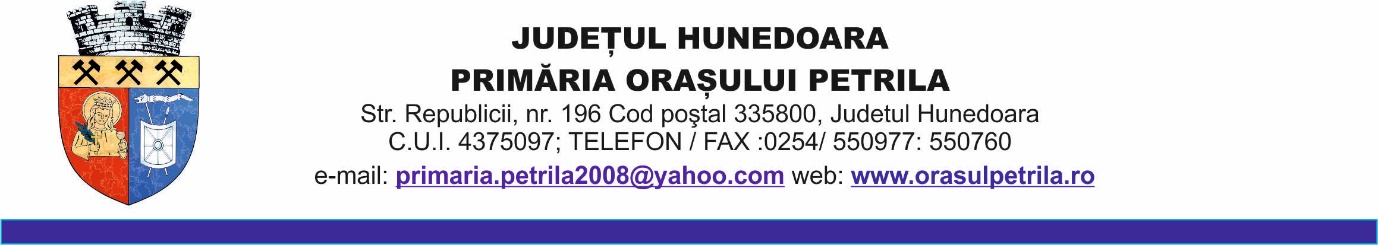 NR. 6902/18.02.2022REFERAT  	Având în vedere proiectele de hotărâre înscrise a fi dezbătut în Consiliul Local al orașului Petrila, în conformitate cu prevederile art. 133 alin. (1),  art. 134 alin. (1) lit. a), alin. (3) lit. a), alin. (5), art. 135, art. 155 alin (1) lit. b) și lit. e), alin. (3) lit. b) art. 196 alin. (1) lit. b), din O.U.G. nr. 57/2019  privind Codul administrativ, cu modificările și completările ulterioare, propun convocarea Consiliului Local al orașului Petrila, în ședință ordinară, pentru data de 24.02.2022, ora 14:00.Petrila, 18.02.2022Secretar General,Adriana Elena Dăian 